ČSOB a Policie ČR budou učit děti bezpečnému chování na internetu Policejní preventisté a bankovní experti zahájí v roce 2020 společný výukový program, který pomůže základním školám a bude zaměřený na rizika, s nimiž se děti setkávají v digitálním prostoru, zejména na sociálních sítích. ČSOB a Policie ČR tak spouští unikátní spolupráci v oblasti digitálního vzdělávání. Dohodu dnes slavnostně podepsali člen představenstva ČSOB Petr Hutla a policejní prezident brig. gen. Jan Švejdar. Podle průzkumů děti aktivně využívají internet stále častěji a od stále mladšího věku. Více než polovina třináctiletých má profil na některé ze sociálních sítí, třetina dětí tohoto věku na internetu i nakupuje. Děti se v digitálním prostoru pohybují velmi přirozeně, zároveň si ale nejsou vědomé rizik, která tu na ně mohou čekat. Jsou tak v internetovém prostředí vůbec nejohroženější skupinou.ČSOB se dlouhodobě věnuje vzdělávání žáků základních a středních škol v oblasti finanční gramotnosti a odpovědného hospodaření s penězi. „Jako banka, která většinu služeb nabízí i v digitalizované podobě, známe rizika pohybu v online světě a víme, jak důležité je dodržování bezpečnostních pravidel. Proto jsme náš úspěšný program finančního vzdělávání ve školách rozšířili o digitální bezpečnost a prevenci rizik na internetu. Policii ČR jsme oslovili jako odborníky, kteří mají v této oblasti největší zkušenosti i experty. S nimi teď spouštíme v Česku unikátní spolupráci, díky které se děti i jejich rodiče naučí lépe se chránit před internetovými hrozbami,“ říká Petr Hutla, člen představenstva ČSOB. Podle aktuálních statistik Policie ČR je kriminalita v digitálním prostředí jako jedna z mála oblastí trestné činnosti na vzestupu. Jedná se jak o jednoduché internetové podvody, tak o komplikovanější zločiny, více než třetinu tvoří tzv. mravnostní kriminalita, často cílená právě na děti a mládež. „Spolupráce s ambasadory ČSOB nám pomůže rozšířit síť preventistů, která od roku 2020 bude významně posílena i z našich vnitřních zdrojů. Prevenci v oblasti kybernetické bezpečnosti vnímáme jako jednu z priorit a jsem velmi rád, že projekt Tvoje cesta reaguje právě na často opomíjená rizika sociálních sítí. Zároveň je dobré vyzdvihnout, že nebudeme pracovat pouze s dětmi, ale společně se zaměříme také na neméně důležitou cílovou skupinu, což jsou rodiče a dospělé osoby obecně“, uvedl policejní prezident Jan Švejdar.Společný výukový program bude zahájen na začátku roku 2020 a budou se ho účastnit zaměstnanci ČSOB (ambasadoři finanční gramotnosti) a policejní preventisté. Program je určen pro druhý stupeň základních škol a v návaznosti na to také pro rodiče a dospělé osoby obecně. Kromě vzdělávacího programu připraví ČSOB a Policie ČR krátká výuková videa a společnou preventivní kampaň.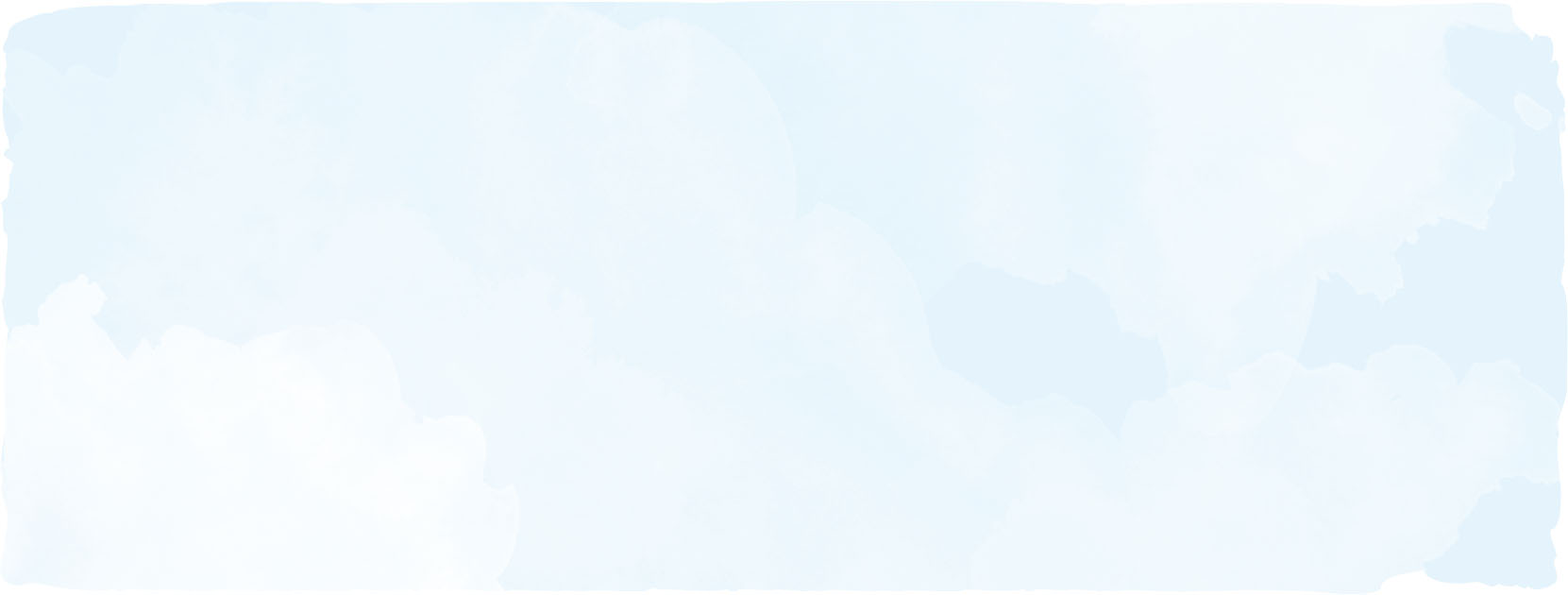 